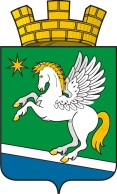 АДМИНИСТРАЦИЯ ГОРОДСКОГО ПОСЕЛЕНИЯ АТИГ  НИЖНЕСЕРГИНСКОГО МУНИЦИПАЛЬНОГО РАЙОНА СВЕРДЛОВСКОЙ ОБЛАСТИПОСТАНОВЛЕНИЕот 18.01.2021 № 12пгт АтигОб установлении публичного сервитутаРассмотрев ходатайство об установлении публичного сервитута открытого акционерного общества «Межрегиональная распределительная сетевая компания Урала» (ОАО «МРСК Урала») (ИНН 667163413, ОГРН 10566040000970), руководствуясь главой V.7 Земельного Кодекса Российской Федерации, Уставом городского поселения Атиг,ПОСТАНОВЛЯЕТ:1.	Утвердить границы публичного сервитута на части земельных участков с кадастровыми номерами: 66:16:1901003:1294; 66:16:0000000:3428; 66:16:1901003, общей площадью 871 кв.м., расположенные по адресу: Свердловская область, Нижнесергинский район, пгт. Атиг, ул. Калинина,7, в соответствии со схемой расположения границ публичного сервитута (Приложение № 1) и описанию границ публичного сервитута (Приложение № 2).2.	Установить публичный сервитут на части земельных участков с кадастровыми номерами: 66:16:1901003:1294; 66:16:0000000:3428; 66:16:1901003, общей площадью 871 кв.м., расположенные по адресу: Свердловская область, Нижнесергинский район, пгт. Атиг, ул. Калинина,7, категория земель: земли населенных пунктов.Цель установления публичного сервитута: размещение существующей линии электропередачи «Реконструкция ВЛ 0,4 кВ Калинина – 2-я очередь (3802) (Электроснабжение жилого дома Механошиной М.И., находящегося по адресу: Свердловская область, Нижнесергинский район, р.п. Атиг, ул. Калинина, 7», принадлежащей на праве собственности ОАО «МРСК Урала», о чем в Едином государственном реестре недвижимости сделана запись от 21.05.2019 № 66:16:1901003:1388-66/015/2019-1.Срок действия публичного сервитута: 49 лет.3.	Настоящее постановление опубликовать в официальном печатном издании «Информационный вестник городского поселения Атиг».4. Контроль за исполнением настоящего постановления оставляю за собой.Глава   городского поселения Атиг                                                                   Т.В. Горнова